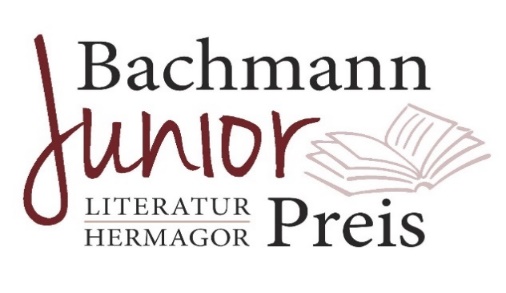 Datenblatt für Bachmann Junior Preis – Hermagor 2024Einsendeschluss und  Stichtag für die Altersgruppe ist der 31. Mai 2024o         Nachwuchsgruppe   8 - 12, 9 Jahreo          Gruppe der 13 – 18jährigenZutreffendes bitte ankreuzen!Thema 2024 : Seht zu, dass ihr wachbleibt!Titel:Name:Geschlecht:Geburtsdatum:Pers. Adresse:E-Mail-Adresse:Telefonnummer:Name und Ort der Schule:Datum: